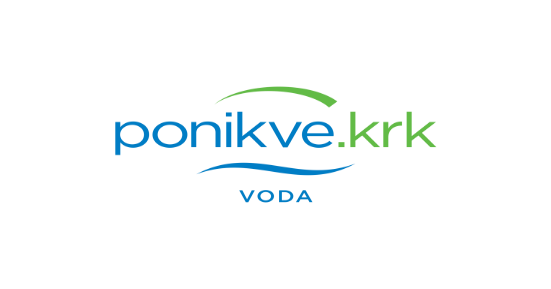 IZMJENA PLANA GRADNJEKOMUNALNIH VODNIH GRAĐEVINAza 2021.Krk, lipanj 2021.Predlaže se:IZMJENA ODLUKEo usvajanju Plana gradnje komunalnih vodnih građevina u 2021. godini.donesene  na 49. sjednici Skupštine PONIKVE VODA d.o.o. održanoj 30. prosinca 2020. godineČlanak 4. mijenja se i glasi:Komunalne vodne građevine čija se gradnja planira na području Općine Omišalj utvrđuju se kako slijedi:Članak 5. mijenja se i glasi:Komunalne vodne građevine čija se gradnja planira na području Općine Malinska - Dubašnica utvrđuju se kako slijedi:Članak 6. mijenja se i glasi:Komunalne vodne građevine čija se gradnja planira na području Grada Krka utvrđuju se kako slijedi:Članak 7. mijenja se i glasi:Komunalne vodne građevine čija se gradnja planira na području Općine Punat utvrđuju se kako slijedi:Članak 8. mijenja se i glasi:Komunalne vodne građevine čija se gradnja planira na području Općine Baška utvrđuju se kako slijedi:Članak 9. mijenja se i glasi:Komunalne vodne građevine čija se gradnja planira na području Općine Vrbnik utvrđuju se kako slijedi:Članak 10. mijenja se i glasi:Komunalne vodne građevine čija se gradnja planira na području Općine Dobrinj utvrđuju se kako slijedi:Dodaje se i novi članak:U 2021. godini planira se i rehabilitacija kanalizacijskih kolektora na području otoka Krka u vrijednosti od 225.000 kn. Izvor financiranja su vlastita sredstva Ponikve voda.Prva izmjena Plana gradnje komunalnih vodnih građevina u 2021. godini stupa na snagu danom donošenja na Skupštini Društva, a primjenjuje se od 01.07.2021. godine.PREDSJEDNIK SKUPŠTINE DRUŠTVA:OPĆINA OMIŠALJUkupno 2021.JLSPonikveNaknada za razvojHrvatske vode1. Izgradnja vodovoda D-102 – ulica Veli Kijec825.000100.000725.0002. Rekonstrukcija vodovoda i kanalizacije na placi u Njivicama  135.000135.0003. Rekonstrukcija VS Kokanj 85.00085.0004. Rekonstrukcija vodovoda u Kančinar i Buć uz EU projekt85.00085.0005. Rekonstrukcija dijela vodovoda Cvjetni trg Kijac350.00050.000300.0006. Rekonstrukcija vodovoda Stube Put Kijca100.000100.0007. Rekonstrukcija vodovoda u Omladinskoj ulici u Njivicama500.00050.000450.0008. Rekonstrukcija vodov. priključaka uz EU 260.000260.0009. Rekonstrukcija VS Hamec60.00060.00010. Rekonstrukcija vodovoda i kanalizacije u ulici M.Balote u Njivicama200.000200.000UKUPNO:2.600.000100.0001.775.000725.0000OPĆINA MALINSKA-DUBAŠNICAUkupno 2021.JLSPonikveNaknada za razvojHrvatske vode1. Rekonstrukcija vodovoda i izgradnja fekalne kanalizacije u odvojku Dubašljanske ulice i ulice Bok250.0000250.0002. Izgradnja vodovoda u Kremenićima86.00086.0003. Rekonstrukcija vodovoda u Sv.Ivan-ŽUC250.000250.0004. Izgradnja vodovoda i kanalizacije u Malinskoj OU 32555.000555.000OPĆINA MALINSKA-DUBAŠNICAUkupno 2021.JLSPonikveNaknada za razvojHrvatske vode5. Izgradnja vodovoda i kanalizacije u ulici Grdine OU 39300.000300.0006. Izgradnja vodovoda i kanalizacije u odvojku ulice Novo naselje350.000200.000150.0007. Izgradnja kanalizacije za ulicu Vlade Bagata300.000300.0008. Rekonstrukcija fekalne kanalizacije u ulici Kala, Malinska75.00075.0009. Rekonstrukcija kanalizacijskih priključaka11.00011.000UKUPNO:2.177.000800.000336.0001.041.0000GRAD KRKUkupno 2021.JLSPonikveNaknada za razvojHrvatske vode1. Izgradnja vodovoda u naselju Vrh166.000166.0002. Rekonstrukcija vodovodnih priključaka u Korniću uz EU82.00082.0003. Rekonstrukcija VS Lizer 150.000150.0004. Rekonstrukcija vodovoda i izgradnja kanalizacije u ulici Veli dvor250.000250.0005. Izgradnja vodovoda u Skrpčićima200.000200.0006. Izgradnja vodovoda u Nenadićima (kod doma)60.00060.0007. Izgradnja vodovoda Bok od Brozića135.000135.0008. Izgradnja vodovoda VO-4366.000366.0009. Izgradnja vodovoda u Korniću171.000171.00010. Izgradnja kanalizacije Crikvenička ulica, Krk33.00033.000UKUPNO:1.613.000681.000265.000667.0000OPĆINA PUNATUkupno 2021.JLSPonikveNaknada za razvojHrvatske vode1. Izgradnja kolektora s CS Buka 1.000.000875.000125.0002. Rekonstrukcija VS Punat40.00040.0003. Izgradnja vodovoda i kanalizacije uz rekontstrukciju sabirne ulice 6228.000228.0004. Izgradnja vodovoda, kanalizacije i CS uz rekontstrukciju sabirne ulice 15445.000445.000OPĆINA PUNATUkupno 2021.JLSPonikveNaknada za razvojHrvatske vode5. Rekonstrukcija kanalizacijskih priključaka ulica Galija, Punat55.00055.000UKUPNO:1.768.0001.103.00095.000570.0000OPĆINA BAŠKAUkupno 2021.JLSPonikveNaknada za razvojHrvatske vode1. Rekonstrukcija sanitarne kanalizacije u ulici Stari Dvori 1.000.0001.000.0002. Rekonstrukcija vodovoda i kanalizacije u Creskoj ulici u Baški 280.000280.0003. Rehabilitacija kanalizacijskih kolektora u Općini Baška475.00095.000380.0004. Izgradnja vodovoda sa HS Majka Božja Gorička1.100.000500.000600.0005. Izgradnja vodovoda na Pešćivici44.00044.0006. Izgradnja sanitarnog kan.kolektora u Dragi Bašćanskoj od doma do D-102 uz Velu Riku410.000410.0007. Rekonstrukcija podmorskog ispusta Baška250.000250.0008. Rekonstrukcija VS Baška50.00050.000UKUPNO:3.609.00044.0001.085.000500.0001.980.000OPĆINA VRBNIKUkupno 2021.JLSPonikveNaknada za razvojHrvatske vode1. Izgradnja kanalizacije i rekonstrukcija vodovoda Faza I 960.000160.000800.0002. Izgradnja vodovodnih ogranaka u Risiki – Grmovine sa HS683.000263.000420.0003. Izgradnja vodovoda predio Vrani270.000114.000156.0004. Izgradnja vodovoda servisne zone Vrbnik40.00040.0005. Rekonstrukcija mag.vodovoda u Vrbniku, VS Vrbnik-pekara162.000162.0006. Rekonstrukcija mag.vodovoda u Vrbniku, pekara-Vrbnik150.000150.0007. Rekonstrukcija VS Garica500.000500.000OPĆINA VRBNIKUkupno 2021.JLSPonikveNaknada za razvojHrvatske vode8. Izgradnja vodovoda u odvojku ulice Vinišća95.00095.0009. Rekonstrukcija magistralnog vodovoda Vrbnik230.000230.00010. VS Vrbnik - muljnik60.00060.00011. Izgradnja vodovoda za industrijsku zonu Vrbnik97.00097.000UKUPNO:3.247.000346.0001.102.000423.0001.376.000OPĆINA DOBRINJUkupno 2021.JLSPonikveNaknada za razvojHrvatske vode1. Izgradnja vodovoda VS Šilo – Šilo visoka zona 810.00033.000777.0002. Izgadnja kanalizacije visoke zone Šilo440.000440.0003.Rekonstrukcija CS 2 Klimno350.000350.0004.Izgradnja UPOV-a Klimno IA faza950.000450.000500.0005. Izgradnja vodovoda Donje selo - Polje200.000200.0006. Rekonstrukcija vodovodnog priključka u Rasopasnu3.0003.000UKUPNO:2.753.0001.440.00036.0001.277.0000